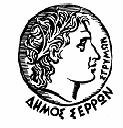 ΕΛΛΗΝΙΚΗ  ΔΗΜΟΚΡΑΤΙΑ	                                                                       Σέρρες 18-8-2023                                                                                        Δ/ΝΣΗ Δ/ΚΟΥ-ΟΙΚΟΝ/ΚΟΥΤΜΗΜΑ ΥΠΟΣΤ. ΣΥΛΛΟΓΙΚΩΝ ΟΡΓΑΝΩΝΕΠΙΤΡΟΠΗ ΠΟΙΟΤΗΤΑΣ ΖΩΗΣ                                   ΑΡΙΘΜ.ΠΡΩΤ:28019     ΤΗΛ. 23213/50113                                                                                                                                                                   Αριθμ. Προσκ.  13Π Ρ Ο Σ Κ Λ Η Σ ΗΠ Ρ Ο ΣΤΑ ΜΕΛΗ ΤΗΣ ΕΠΙΤΡΟΠΗΣ                                                                                                                                                                                                                                                                                                                                                                                                                                                                                                                                                                                                                                                                                                                                                                                                 ΠΟΙΟΤΗΤΑΣ ΖΩΗΣΤΟΥ ΔΗΜΟΥ ΣΕΡΡΩΝΕνταύθαΈχοντας υπόψη - τις διατάξεις της παρ.1,3,6 και 7 του άρθρου 77 του Ν. 4555/2018 (ΦΕΚ 133 ΤΑ) «Κλεισθένης Ι»,- την υπ΄αριθμ. 374/ 39135/30-5-2022 Εγκύκλιο του Υπουργείου Εσωτερικών- τις διατάξεις του άρθρου 11 του Ν.5043/2023 τεύχος ( Α 91 )- την υπ΄αριθμ. 488/35496/24-4-2023 Εγκύκλιο του Υπουργείου Εσωτερικών.-τις διατάξεις του άρθρου 78 του Ν.4954/2022 (ΦΕΚ136/9-7-2022τεύχος Α΄) Εγκύκλιο του Υπουργείου Εσωτερικών- την υπ αριθμ.398/2023 Απόφαση Δημοτικού Συμβουλίου	Σας προσκαλούμε  στην 13η τακτική δια ζώσης συνεδρίαση της Επιτροπής Ποιότητας Ζωής την ΠΕΜΠΤΗ 24 ΑΥΓΟΥΣΤΟΥ 2023 και ώρα 12:30 στο Δημαρχιακό Κατάστημα στην πρώην αίθουσα Δημοτικού Συμβουλίου για συζήτηση και λήψη αποφάσεων,  στα παρακάτω  θέματα της ημερήσιας διάταξης:1οΘΕΜΑ: «Χωροθέτηση ζώνης για την έκδοση αδείας τοποθέτησης τραπεζοκαθισμάτων στην ιδιοκτήτρια καταστήματος κ. ΣΑΜΑΡΑ ΑΝΑΣΤΑΣΙΑ (αρ, γνωστοποίησης 1301524) επί της οδού Κουντουριώτου 1- Σελεύκου & Κορίνθου 7».  2οΘΕΜΑ: «Χωροθέτηση ζώνης για   έκδοση αδείας  τοποθέτησης εμπορευμάτων  στoν ιδιοκτήτη καταστήματος Χαλιά-Μοκέτες κ. ΚΟΛΟΝΙΑ ΑΛΕΞΑΝΔΡΟ  του Διαμαντή με την επωνυμία «----» επί της οδού Βενιζέλου 41». 3ο ΘΕΜΑ:  «Ενημέρωση και έκφραση γνώμης επί του φακέλου της Μελέτης Περιβαλλοντικών Επιπτώσεων για το  έργο «Cluster Φωτοβολταϊκών Σταθμών στη θέση ‘Μελενικίτσι’, συνολικής ισχύος 303,736 MWp  και βοηθητικά υποστηρικτικά έργα στην περιφέρεια Κεντρικής Μακεδονίας, Περιφερειακή ενότητα Σερρών, Δήμους Σερρών και Ηράκλειας, Δημοτικές Ενότητες Σερρών και Λευκώνα (Δ.Σερρών) και Σκοτούσσης (Δ.Ηράκλειας)».                                       Ο ΠΡΟΕΔΡΟΣ ΤΗΣ ΕΠΙΤΡOΠΗΣ      ΠΟΙΟΤΗΤΑΣ   ΖΩΗΣ          ΚΩΝ/ΝΟΣ ΔΙΝΑΚΗΣ